ПРОТОКОЛ № _____Доп. Вр.                    в пользу                                           Серия 11-метровых                    в пользу                                            Подпись судьи : _____________________ /_________________________ /ПредупрежденияУдаленияПредставитель принимающей команды: ______________________ / _____________________ Представитель команды гостей: _____________________ / _________________________ Замечания по проведению игры ______________________________________________________________________________________________________________________________________________________________________________________________________________________________________________________________________________________________________________________________________________________________________________________________________________________________________________________________________________________________________________________________Травматические случаи (минута, команда, фамилия, имя, номер, характер повреждения, причины, предварительный диагноз, оказанная помощь): _________________________________________________________________________________________________________________________________________________________________________________________________________________________________________________________________________________________________________________________________________________________________________________________________________________________________________Подпись судьи:   _____________________ / _________________________Представитель команды: ______    __________________  подпись: ___________________    (Фамилия, И.О.)Представитель команды: _________    _____________ __ подпись: ______________________                                                             (Фамилия, И.О.)Лист травматических случаевТравматические случаи (минута, команда, фамилия, имя, номер, характер повреждения, причины, предварительный диагноз, оказанная помощь)_______________________________________________________________________________________________________________________________________________________________________________________________________________________________________________________________________________________________________________________________________________________________________________________________________________________________________________________________________________________________________________________________________________________________________________________________________________________________________________________________________________________________________________________________________________________________________________________________________________________________________________________________________________________________________________________________________________________________________________________________________________________________________________________________________________________________________________________________________________________________________________________________________________________________________________________________________________________________________________________________________________________________________________________________________________________________________________________________________________________________________________Подпись судьи : _________________________ /________________________/ 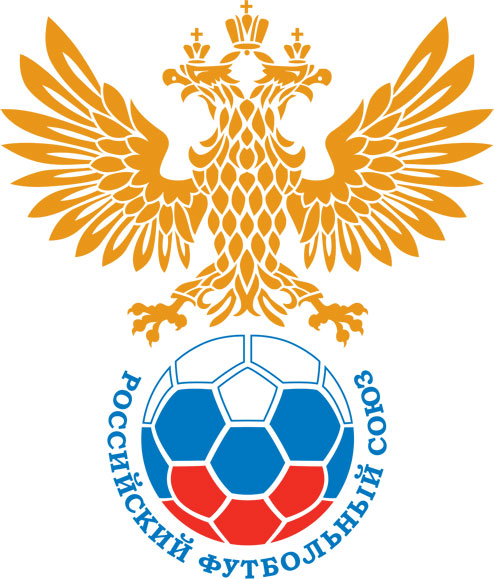 РОССИЙСКИЙ ФУТБОЛЬНЫЙ СОЮЗМАОО СФФ «Центр»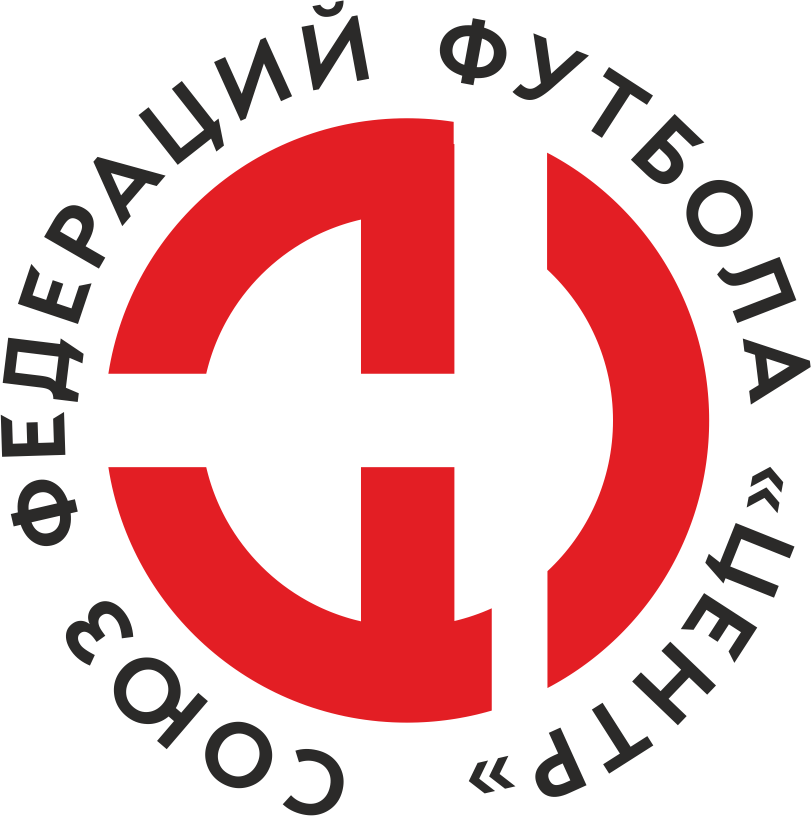    Первенство России по футболу среди команд III дивизиона, зона «Центр» _____ финала Кубка России по футболу среди команд III дивизиона, зона «Центр»Дата:16 октября 2021Металлург-Оскол (Ст. Оскол)Металлург-Оскол (Ст. Оскол)Металлург-Оскол (Ст. Оскол)Металлург-Оскол (Ст. Оскол)Елец (Елец)Елец (Елец)команда хозяевкоманда хозяевкоманда хозяевкоманда хозяевкоманда гостейкоманда гостейНачало:15:00Освещение:естесственноеестесственноеКоличество зрителей:50Результат:4:2в пользуМеталлург-Оскол (Ст. Оскол)1 тайм:2:1в пользув пользу Металлург-Оскол (Ст. Оскол)Судья:Глазьев Алексей  (Смоленск)кат.не указано1 помощник:Гончаров Александр  Курсккат.не указано2 помощник:Оболенских Евгений  Курсккат.не указаноРезервный судья:Резервный судья:Грицких Данилкат.не указаноИнспектор:Егоров Николай Иванович  ЛипецкЕгоров Николай Иванович  ЛипецкЕгоров Николай Иванович  ЛипецкЕгоров Николай Иванович  ЛипецкДелегат:СчетИмя, фамилияКомандаМинута, на которой забит мячМинута, на которой забит мячМинута, на которой забит мячСчетИмя, фамилияКомандаС игрыС 11 метровАвтогол1:0Александр ФроловМеталлург-Оскол (Ст. Оскол)182:0Сергей БаркаловМеталлург-Оскол (Ст. Оскол)262:1Игорь РоговановЕлец (Елец)313:1Александр АршиновМеталлург-Оскол (Ст. Оскол)674:1Сергей ТонкихМеталлург-Оскол (Ст. Оскол)734:2Андрей ТюринЕлец (Елец)87Мин                 Имя, фамилия                          КомандаОснованиеРОССИЙСКИЙ ФУТБОЛЬНЫЙ СОЮЗМАОО СФФ «Центр»РОССИЙСКИЙ ФУТБОЛЬНЫЙ СОЮЗМАОО СФФ «Центр»РОССИЙСКИЙ ФУТБОЛЬНЫЙ СОЮЗМАОО СФФ «Центр»РОССИЙСКИЙ ФУТБОЛЬНЫЙ СОЮЗМАОО СФФ «Центр»РОССИЙСКИЙ ФУТБОЛЬНЫЙ СОЮЗМАОО СФФ «Центр»РОССИЙСКИЙ ФУТБОЛЬНЫЙ СОЮЗМАОО СФФ «Центр»Приложение к протоколу №Приложение к протоколу №Приложение к протоколу №Приложение к протоколу №Дата:16 октября 202116 октября 202116 октября 202116 октября 202116 октября 2021Команда:Команда:Металлург-Оскол (Ст. Оскол)Металлург-Оскол (Ст. Оскол)Металлург-Оскол (Ст. Оскол)Металлург-Оскол (Ст. Оскол)Металлург-Оскол (Ст. Оскол)Металлург-Оскол (Ст. Оскол)Игроки основного составаИгроки основного составаЦвет футболок: белые       Цвет гетр: белыеЦвет футболок: белые       Цвет гетр: белыеЦвет футболок: белые       Цвет гетр: белыеЦвет футболок: белые       Цвет гетр: белыеНЛ – нелюбительНЛОВ – нелюбитель,ограничение возраста НЛ – нелюбительНЛОВ – нелюбитель,ограничение возраста Номер игрокаЗаполняется печатными буквамиЗаполняется печатными буквамиЗаполняется печатными буквамиНЛ – нелюбительНЛОВ – нелюбитель,ограничение возраста НЛ – нелюбительНЛОВ – нелюбитель,ограничение возраста Номер игрокаИмя, фамилияИмя, фамилияИмя, фамилия86Александр Соколов Александр Соколов Александр Соколов 33Юрий Андрейченко Юрий Андрейченко Юрий Андрейченко 21Александр Фролов Александр Фролов Александр Фролов 3Сергей Тонких Сергей Тонких Сергей Тонких 18Александр Аршинов Александр Аршинов Александр Аршинов 14Александр Черкасских Александр Черкасских Александр Черкасских 23Иван Христов Иван Христов Иван Христов 17Александр Штыпула Александр Штыпула Александр Штыпула 9Сергей Баркалов Сергей Баркалов Сергей Баркалов 26Сергей Кудрин Сергей Кудрин Сергей Кудрин 31Сергей Васильев Сергей Васильев Сергей Васильев Запасные игроки Запасные игроки Запасные игроки Запасные игроки Запасные игроки Запасные игроки 1Денис ДрожжинДенис ДрожжинДенис Дрожжин2Артем КопусАртем КопусАртем Копус15Петр МоскалюкПетр МоскалюкПетр Москалюк22Егор РучкинЕгор РучкинЕгор Ручкин11Павел КолчевПавел КолчевПавел Колчев57Максим Николаев Максим Николаев Максим Николаев 12Артем ФедоровАртем ФедоровАртем ФедоровТренерский состав и персонал Тренерский состав и персонал Фамилия, имя, отчествоФамилия, имя, отчествоДолжностьДолжностьТренерский состав и персонал Тренерский состав и персонал 1Владимир Алексеевич КопаевНачальник командыНачальник командыТренерский состав и персонал Тренерский состав и персонал 2Александр Михайлович СитоликВрачВрач34567ЗаменаЗаменаВместоВместоВместоВышелВышелВышелВышелМинМинСудья: _________________________Судья: _________________________Судья: _________________________11Иван ХристовИван ХристовИван ХристовАртем КопусАртем КопусАртем КопусАртем Копус22Сергей ТонкихСергей ТонкихСергей ТонкихАртем ФедоровАртем ФедоровАртем ФедоровАртем ФедоровПодпись Судьи: _________________Подпись Судьи: _________________Подпись Судьи: _________________33Александр ЧеркасскихАлександр ЧеркасскихАлександр ЧеркасскихМаксим Николаев Максим Николаев Максим Николаев Максим Николаев Подпись Судьи: _________________Подпись Судьи: _________________Подпись Судьи: _________________44Александр АршиновАлександр АршиновАлександр АршиновПетр МоскалюкПетр МоскалюкПетр МоскалюкПетр Москалюк55Сергей ВасильевСергей ВасильевСергей ВасильевПавел КолчевПавел КолчевПавел КолчевПавел Колчев66Александр ШтыпулаАлександр ШтыпулаАлександр ШтыпулаЕгор РучкинЕгор РучкинЕгор РучкинЕгор Ручкин77        РОССИЙСКИЙ ФУТБОЛЬНЫЙ СОЮЗМАОО СФФ «Центр»        РОССИЙСКИЙ ФУТБОЛЬНЫЙ СОЮЗМАОО СФФ «Центр»        РОССИЙСКИЙ ФУТБОЛЬНЫЙ СОЮЗМАОО СФФ «Центр»        РОССИЙСКИЙ ФУТБОЛЬНЫЙ СОЮЗМАОО СФФ «Центр»        РОССИЙСКИЙ ФУТБОЛЬНЫЙ СОЮЗМАОО СФФ «Центр»        РОССИЙСКИЙ ФУТБОЛЬНЫЙ СОЮЗМАОО СФФ «Центр»        РОССИЙСКИЙ ФУТБОЛЬНЫЙ СОЮЗМАОО СФФ «Центр»        РОССИЙСКИЙ ФУТБОЛЬНЫЙ СОЮЗМАОО СФФ «Центр»        РОССИЙСКИЙ ФУТБОЛЬНЫЙ СОЮЗМАОО СФФ «Центр»Приложение к протоколу №Приложение к протоколу №Приложение к протоколу №Приложение к протоколу №Приложение к протоколу №Приложение к протоколу №Дата:Дата:16 октября 202116 октября 202116 октября 202116 октября 202116 октября 202116 октября 2021Команда:Команда:Команда:Елец (Елец)Елец (Елец)Елец (Елец)Елец (Елец)Елец (Елец)Елец (Елец)Елец (Елец)Елец (Елец)Елец (Елец)Игроки основного составаИгроки основного составаЦвет футболок: зеленый   Цвет гетр:  зеленыйЦвет футболок: зеленый   Цвет гетр:  зеленыйЦвет футболок: зеленый   Цвет гетр:  зеленыйЦвет футболок: зеленый   Цвет гетр:  зеленыйНЛ – нелюбительНЛОВ – нелюбитель,ограничение возрастаНЛ – нелюбительНЛОВ – нелюбитель,ограничение возрастаНомер игрокаЗаполняется печатными буквамиЗаполняется печатными буквамиЗаполняется печатными буквамиНЛ – нелюбительНЛОВ – нелюбитель,ограничение возрастаНЛ – нелюбительНЛОВ – нелюбитель,ограничение возрастаНомер игрокаИмя, фамилияИмя, фамилияИмя, фамилия87Дмитрий Дробот Дмитрий Дробот Дмитрий Дробот 22Сергей Саввин Сергей Саввин Сергей Саввин 5Сосланбек Золоев Сосланбек Золоев Сосланбек Золоев 17Максим Перегудов Максим Перегудов Максим Перегудов 4Илья Елисеев Илья Елисеев Илья Елисеев 8Александр_А. Ролдугин  Александр_А. Ролдугин  Александр_А. Ролдугин  7Сергей Белоусов Сергей Белоусов Сергей Белоусов 18Игорь Рогованов Игорь Рогованов Игорь Рогованов 13Владислав Ефремов Владислав Ефремов Владислав Ефремов 9Александр Молодцов  Александр Молодцов  Александр Молодцов  10Владимир Сотников Владимир Сотников Владимир Сотников Запасные игроки Запасные игроки Запасные игроки Запасные игроки Запасные игроки Запасные игроки 1Александр НевокшоновАлександр НевокшоновАлександр Невокшонов6Владислав РыбинВладислав РыбинВладислав Рыбин21Роман ЛошкаревРоман ЛошкаревРоман Лошкарев15Даниил БутыринДаниил БутыринДаниил Бутырин11Андрей ТюринАндрей ТюринАндрей Тюрин3Михаил ХрамовМихаил ХрамовМихаил ХрамовТренерский состав и персонал Тренерский состав и персонал Фамилия, имя, отчествоФамилия, имя, отчествоДолжностьДолжностьТренерский состав и персонал Тренерский состав и персонал 1Владимир Николаевич КобзевТренерТренерТренерский состав и персонал Тренерский состав и персонал 234567Замена Замена ВместоВместоВышелМинСудья : ______________________Судья : ______________________11Владимир СотниковВладимир СотниковАндрей Тюрин22Илья ЕлисеевИлья ЕлисеевРоман ЛошкаревПодпись Судьи : ______________Подпись Судьи : ______________Подпись Судьи : ______________33Подпись Судьи : ______________Подпись Судьи : ______________Подпись Судьи : ______________44556677        РОССИЙСКИЙ ФУТБОЛЬНЫЙ СОЮЗМАОО СФФ «Центр»        РОССИЙСКИЙ ФУТБОЛЬНЫЙ СОЮЗМАОО СФФ «Центр»        РОССИЙСКИЙ ФУТБОЛЬНЫЙ СОЮЗМАОО СФФ «Центр»        РОССИЙСКИЙ ФУТБОЛЬНЫЙ СОЮЗМАОО СФФ «Центр»   Первенство России по футболу среди футбольных команд III дивизиона, зона «Центр» _____ финала Кубка России по футболу среди футбольных команд III дивизиона, зона «Центр»       Приложение к протоколу №Дата:16 октября 2021Металлург-Оскол (Ст. Оскол)Елец (Елец)команда хозяевкоманда гостей